MADERA COUNTY GRAND JURYQUESTIONNAIRE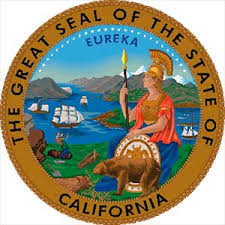 jury@madera.courts.ca.govThis questionnaire concerns your ability to serve as a GRAND JUROR (not a trial juror) on the Madera County Grand Jury.  Persons selected will serve for a period of ONE FISCALYEAR.	TIME COMMITMENT:  Grand Jurors are expected to spend approximately 20-25 hours of service per week, depending on the duties demanded by the committee they are assigned to during their year of service.  Temporary absence for normal periods of vacation is permissible, but excessively prolonged or repeated absences would interfere with the functioning of the Grand Jury.  Enclosed is a brief description of duties for the 19 members selected as Grand Jurors.You are requested to COMPLETE ALL QUESTIONS, SIGN, and DATE, & return this questionnaire.8. STATUTORY QUALIFICATIONS:  (Place a check in the appropriate boxes)9. STATUTORY DISQUALIFICATIONS:  (Place a check in the appropriate boxes)DEMOGRAPHIC INFORMATION: (Place a check in the appropriate boxes)CALIFORNIA RULES OF COURT adopts Rule 10.625, certain demographic data relating to regular grand jurors.   Age Range:   18-25          26-34          35-44          45-54          55-64           65-74          75 and overInterest Level: (Place a check in the appropriate box)THIS QUESTIONNAIRE IS TO ASSIST THE JUDGES OF THE SUPERIOR COURT IN COMPLETING A LIST OF NOMINEES WHICH FAIRLY REPRESENTS A CROSS-SECTION OF OUR COMMUNITY.  SOME QUESTIONS MAY APPEAR PERSONAL TO  HOWEVER, THEY ARE NECESSARY IN ORDER TO ASSURE THE JUDGES THAT THE GROUP THEY NOMINATE, FROM EACH DISTRICT REPRESENTS VARIOUS AGE GROUPS, ECONOMIC, SOCIAL AND ETHNIC BACKGROUNDS.If you answered NO to any questions on # 8, or YES to any questions on # 9, please do not answer questions 10 through 20.and return the questionnaire to the Jury Office by mail, fax, or email.ACTIVITIES & SPECIAL INTERESTThe Penal Code mandates specific qualifications for membership on the grand jury.  Other factors that prior grand jurors felt were important are: Open-mindednessA willingness to participate in and conform to group decisions Industry, initiative, and energy The ability to clearly communicate findings to others in both oral and written form A general knowledge of government and how it operatesHELPFUL NOTE:  If selected as a Grand Juror, you will spend much time together with your fellow Grand Jurors.   To be effective as a Grand Jury member, you must be willing to listen to and seriously consider the opinions of others.  If you believe you are always right, and are therefore never wrong, Grand Jury service is not for you. Also, confidentiality is required of all Grand Jury members. If you cannot keep a secret, Grand Jury service is not for you.See the California Grand Jury Association’s site for more information:  http://www.cgja.org/general-informationAdrienne Calip, Court Executive Officer/Jury CommissionerErin Kinney, Supervisor~Jury DivisionMadera Superior Court200 South G StreetMadera, CA 93637Telephone: (559) 416-55701.Full Name:Date of Birth:Date of Birth:Date of Birth:Date of Birth:FirstFirstFirstMiddleMiddleLastLastLast2.Address (Res.):Address (Res.):City:City:Zip:Address (Bus.):Address (Bus.):City:City:Zip:Residence Phone:Residence Phone:Residence Phone:(   )     (   )     Business Phone:Business Phone:Business Phone:(   )      Ext.      (   )      Ext.      (   )      Ext.      (   )      Ext.       Cell Phone: Cell Phone: Cell Phone:(   )     (   )     Fax Number:Fax Number:Fax Number:(   )     (   )     (   )     (   )      Email Address: Email Address: Email Address:3. Occupation:  Full-time work Part-time work Part-time work RetiredEmployer:If retired, previous occupation:If retired, previous occupation:4.A grand juror typically commits 20 to 25 hours of service per week to the grand jury.A grand juror typically commits 20 to 25 hours of service per week to the grand jury.A grand juror typically commits 20 to 25 hours of service per week to the grand jury.A grand juror typically commits 20 to 25 hours of service per week to the grand jury.Can you commit the amount of time required to serve as a juror?Can you commit the amount of time required to serve as a juror? No      YesBriefly explain your answer:5.If you are employed, does your employer understand the nature of the duties of a Grand Juror and will he/she release you to full-time Grand Jury service for the entire period that the jury shall be in session?           No      YesIf you are currently employed, a written release verification from your employer MUST BE ATTACHED TO THIS APPLICATION. EMPLOYERS ARE NOT REQUIRED TO PAY WAGES TO CITIZENS SERVING ON THE CIVIL GRAND JURY.6.Do you have any physical or mental conditions which would interfere with your ability to function as a grand juror?Do you have any physical or mental conditions which would interfere with your ability to function as a grand juror? No    Yes   If yes, explain briefly:What accommodations would the Court need to provide to accommodate your physical or mental impairment?What accommodations would the Court need to provide to accommodate your physical or mental impairment?7.Education (Check the highest grade completed) 6 (or less)  7    8    9    10    11    12College:College: 1   2    3    4    5    6    7Name of schools attended and degrees or certification attained:Name of schools attended and degrees or certification attained:Name of schools attended and degrees or certification attained: No YesAre you a citizen of the United States? No YesAre you eighteen years of age or older? No YesHave you been a resident of Madera County for at least one year prior to the date of this application? No YesAre you in possession of your natural faculties?  Are you of ordinary intelligence and of sound judgment and fair character? No YesDo you possess a sufficient knowledge of the English language? No YesAre you serving as a trial juror in any court of this State? If Yes, County       No YesHave you been discharged as a grand juror in any court of this State within one year prior	to the date of this application? No YesHave you ever been convicted of malfeasance in office or any felony or other high crime?	Were your Civil Rights restored?        No    Yes	If so, when were your Civil Rights restored?      	In what Court were the rights restored?       No YesAre you currently serving as an elected public official?Ethnic Origin:Ethnic Origin:Ethnic Origin:Ethnic Origin: African American Asian Hispanic Caucasian Native American Filipino Pacific Islander Other (Please Identify):_______________________________I am interested in serving on the Madera County Grand Jury, and I understand the time commitment required.I am unable to serve on the Grand Jury.Date:Signature10. Clubs or organizations: List any civic, service organizations or any volunteer work to which you belong?11.Spouse’s Name:Spouse’s Occupation:Spouse’s Employer:If retired, list previous occupation spouse retired from:If retired, list previous occupation spouse retired from:12.Are you or any immediate family member an appointed or elected public officer of any public agency?Are you or any immediate family member an appointed or elected public officer of any public agency? No    YesIf yes, briefly explain:13.Are you currently involved in any litigation (lawsuits) in the county?           No      Yes14.Are you, or any of your immediate family members, employed by the City of Madera, the City of Chowchilla, the County of Madera, any school district within the county, or any special district?           No      Yes15.Do you have any significant problems reading or understanding the English language?           No      Yes16.How do you describe your computer skills? (Microsoft Word & email)      Basic        Proficient      Advanced17.Do you have access to the internet and email from home?     No    Yes18.Do you have the ability to utilize a video conferencing platform, such as Zoom or WebEx, if needed?    No    Yes19. Do you have any suggestions, comments or other matters you would like to bring to the judge’s attention in connection with your application?20. Please tell us why you are interested in serving on the Madera County Grand Jury.21. Describe any background experience or skills you have which would be helpful to grand jury service (i.e., computer skills leadership skills, or experience writing/editing reports, working in groups, or conducting investigations or interviews).